Our prophet has some words for you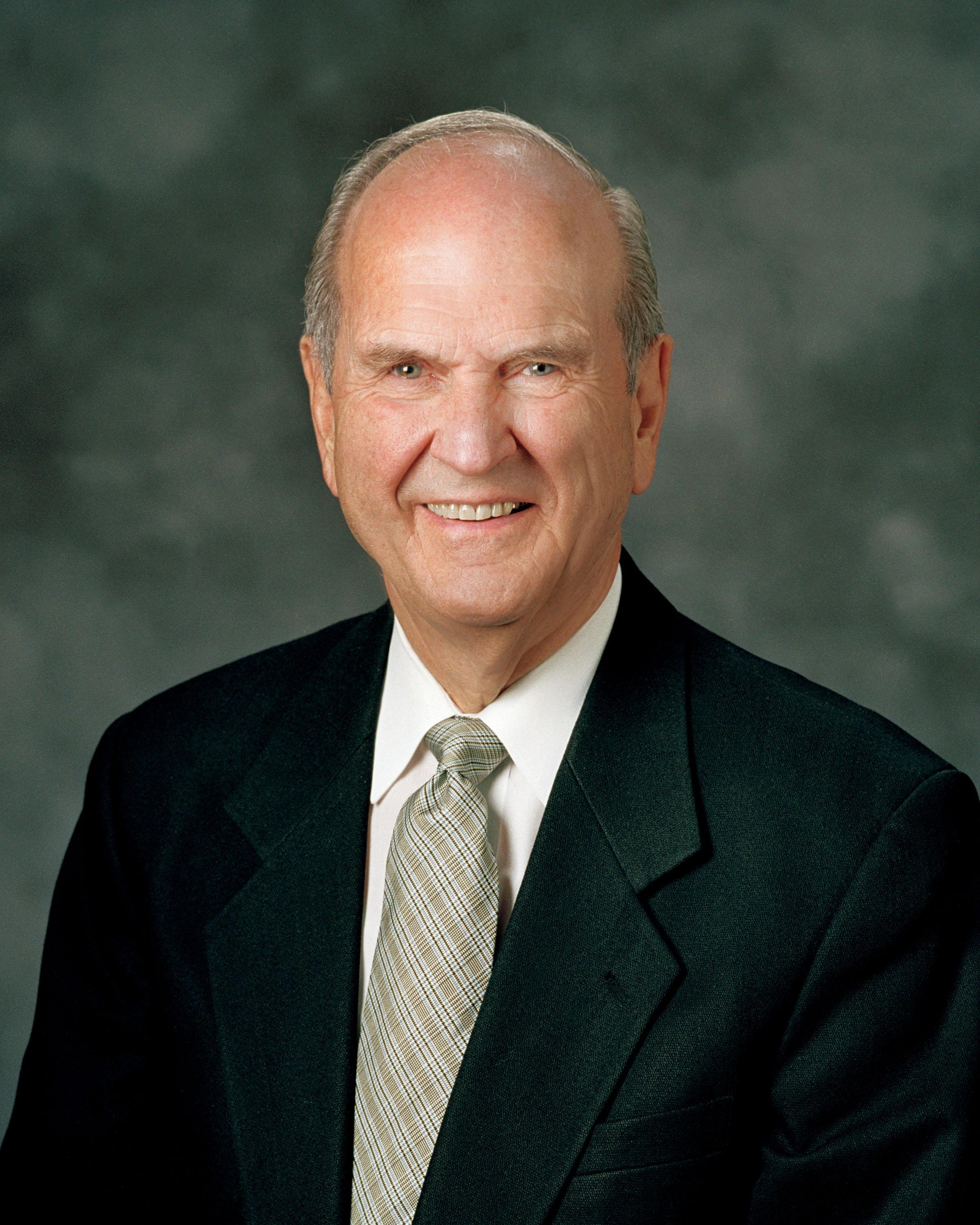 And these are the words: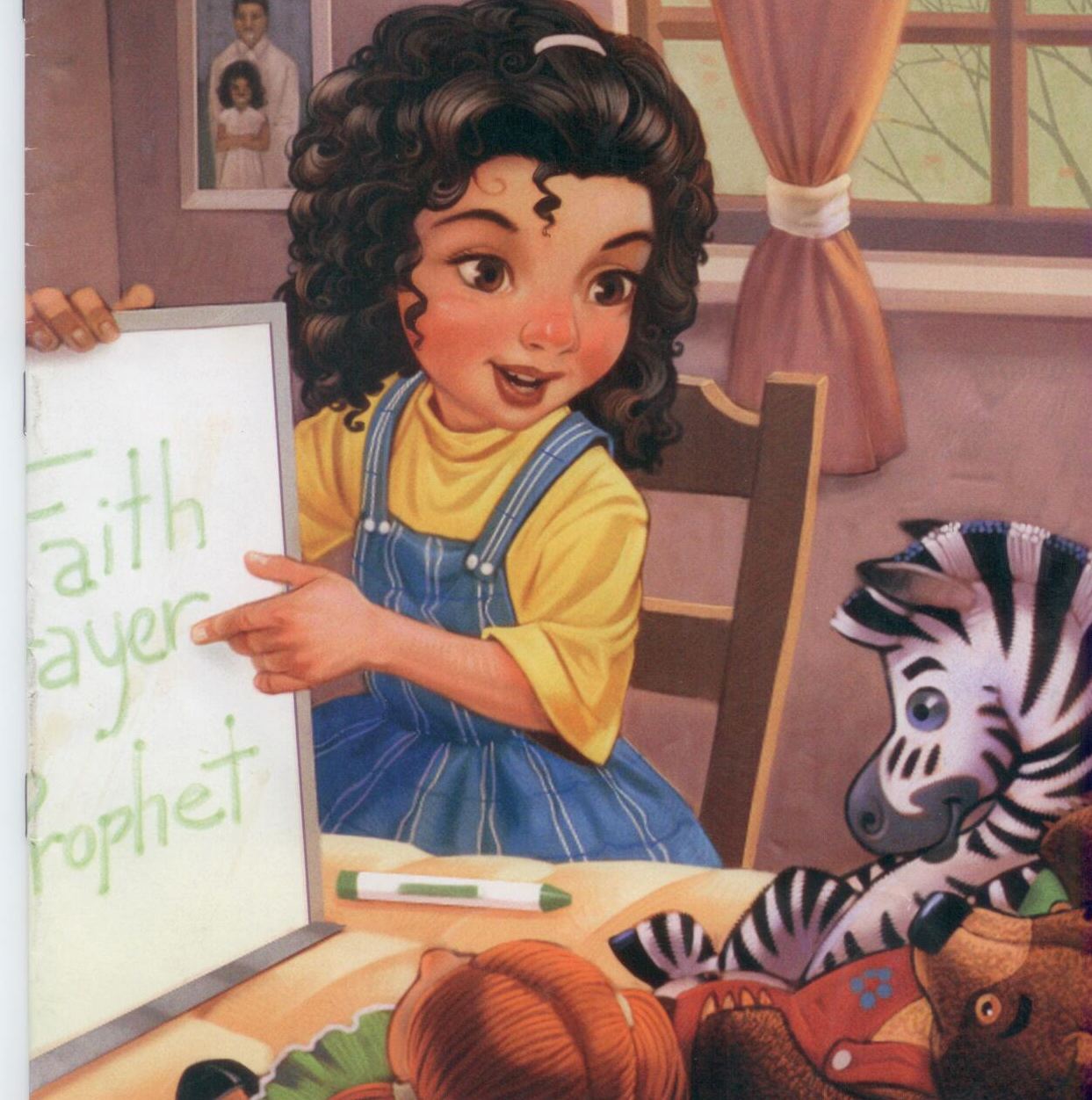 “Be True, be true.”At work or at play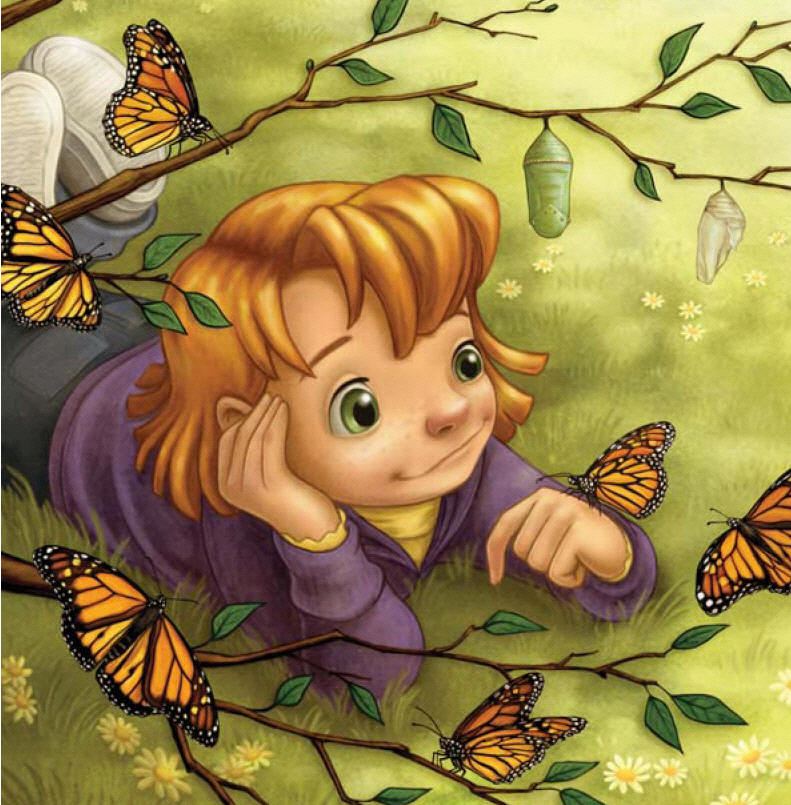 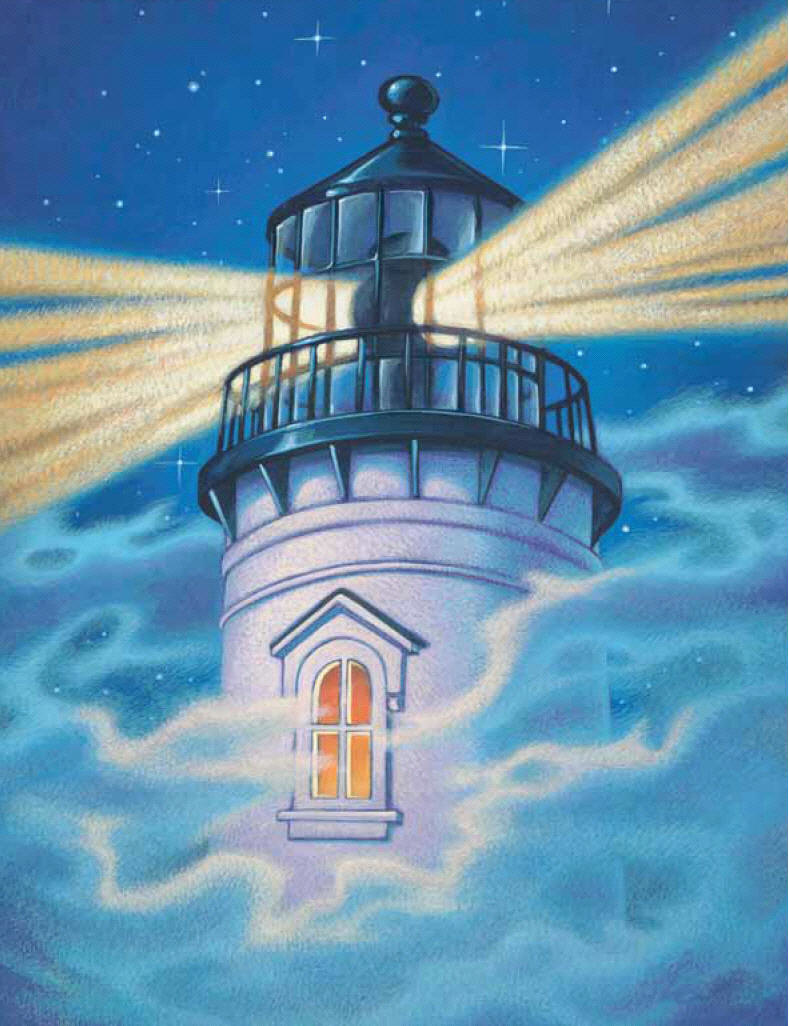 In darkness or lightBe true, be true,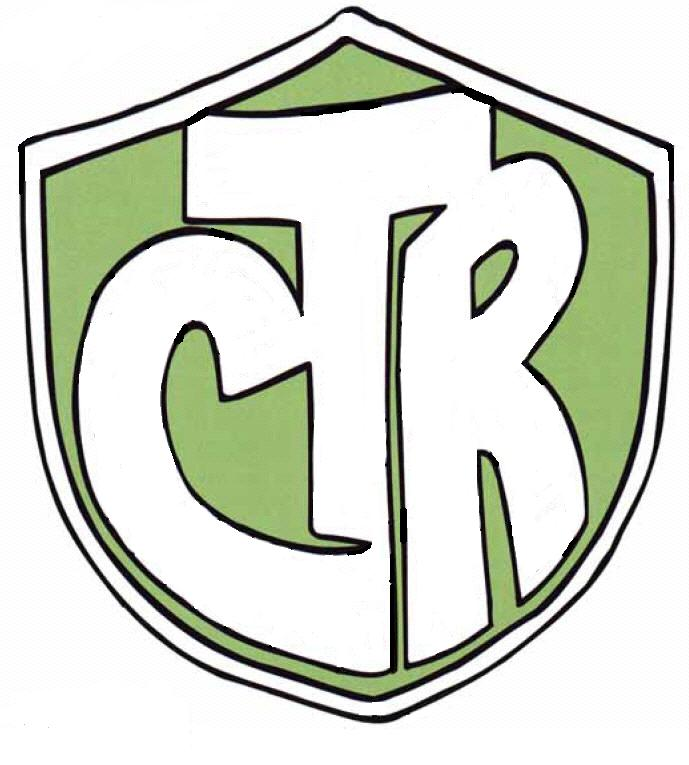 And stand for the right